            КАРАР                                                                   ПОСТАНОВЛЕНИЕ14 апрель 2016 й.                                  № 13                        14 апреля 2016 г.        Об утверждении муниципальной программы «Энергосбережение и повышение энергетической эффективности на территории сельского поселения Зильдяровский сельсовет муниципального района Миякинский район Республики Башкортостан на 2016-2020 годы».      В соответствии с Федеральным законом от  6 октября 2003 года № 131-ФЗ «Об общих принципах организации местного самоуправления в Российской Федерации», Федеральный закон от 23 ноября 2009 г. № 261-ФЗ  «Об  энергосбережении  и  повышении энергетической  эффективности  и  о  внесении изменений в отдельные законодательные акты Российской Федерации», Постановлением Правительства Российской Федерации от 31 декабря 2009 года № 1225 «О требованиях к региональным и муниципальным программам в области энергосбережения и повышения энергетической эффективности»,  Устава сельского поселения Зильдяровский сельсовет муниципального района Миякинский район Республики Башкортостан, Бюджетным кодексом Российской Федерации, ПОСТАНОВЛЯЮ:1.Утвердить муниципальную  программу «Энергосбережение и повышение энергетической эффективности на территории сельского поселения Зильдяровский сельсовет муниципального района Миякинский район Республики на 2016-2020 годы» согласно приложению.2.Постановление № 2 от 18.01.2016 « Об утверждении муниципальной целевой  программы «Энергосбережение и повышение энергетической эффективности в сельском поселении Зильдяровский сельсовет муниципального района Миякинский район Республики на 2016-2018 годы» признать утратившим силу. 3. Опубликовать настоящее постановление на официальном сайте сельского поселения Зильдяровский сельсовет муниципального района Миякинский район Республики Башкортостан в сети Интернет.4. Настоящее постановление вступает в силу с момента обнародования.5. Контроль за исполнением настоящего постановления оставляю за собой.Глава сельского поселения                                                             З.З.ИдрисовПриложениек постановлению администрации сельского поселенияЗильдяровский сельсоветот 15.04.2016 года №13                                        МУНИЦИПАЛЬНАЯ  ПРОГРАММА «ЭНЕРГОСБЕРЕЖЕНИЕ И ПОВЫШЕНИЕ ЭНЕРГЕТИЧЕСКОЙ ЭФФЕКТИВНОСТИ   НА ТЕРРИТОРИИ   СЕЛЬСКОГО ПОСЕЛЕНИЯ ЗИЛЬДЯРОВСКИЙ СЕЛЬСОВЕТ МУНИЦИПАЛЬНОГО РАЙОНА МИЯКИНСКИЙ РАЙОН РЕСПУБЛИКИ БАШКОРТОСТАН НА 2016-2020 ГОДЫ»                                                        ПАСПОРТ ПРОГРАММЫВведениеПрограмма разработана в соответствии с Федеральным законом от 23 ноября . № 261-ФЗ «Об энергосбережении и повышении энергетической эффективности и о внесении изменений в отдельные законодательные акты Российской Федерации» (далее – Закон № 261-ФЗ), Постановлением Правительства Российской Федерации от 31 декабря 2009 года № 1225 «О требованиях к региональным и муниципальным программам в области энергосбережения и повышения энергетической эффективности», Порядком разработки и реализации программ в области энергосбережения и повышения энергетической эффективности организаций. Программа разработана по результатам энергетического обследования, проведенного в . ЗАО «ВНИИЭФ-Энергия», являющегося членом Саморегулирующая  организация «Гильдия Энергоаудиторов».Программа содержит взаимоувязанный по срокам, исполнителям и финансовым ресурсам перечень мероприятий по энергосбережению и повышению энергетической эффективности, направленный на обеспечение рационального использования энергетических ресурсов в сельском поселении Зильдяровский сельсовет муниципального района Миякинский район Республики Башкортостан.1.  Комплексный анализ текущего состояния энергосбережения и повышения энергетической эффективностиВ настоящее время затраты на энергетические ресурсы составляют существенную часть расходов сельского поселения. В условиях увеличения тарифов и цен на энергоносители их расточительное и неэффективное использование недопустимо. Создание условий для повышения эффективности использования энергетических ресурсов становится одной из приоритетных задач развития сельского поселения Зильдяровский сельсовет. Суммарное потребление электрической энергии, газа и холодной воды составило в 2015г. 210,8  тыс.руб.(таблица № 4).  Структура энергопотребления организации представлена ниже: Таблица 1Наблюдается повышенное  потребление энергетических ресурсов,  которые обусловлены с установлением дополнительной оргтехники.Основными поставщиками энергетических ресурсов и коммунальных услуг бюджетного учреждения являются: электрической энергии – ООО  СКБ «Энергосбытовая компания Башкортостана»воды –ООО «Айсушишма»газа- ООО «Газпроммежрегионгаз Уфа»Администрация сельского поселения Зильдяровский сельсовет арендует помещения в эдании СПК «Октябрь» общей площадью 100 кв.м.Таблица 2Средний фактический и физический износ зданий, строений, сооружений организации составляет соответственно 33 и 33 %. Общая площадь арендуемых помещений организации составляет 100 кв. м, в том числе отапливаемая – 100 кв. м. На освещение приходится 89 % потребления электрической энергии от общего объема потребления в организации. Так годовое потребление электроэнергии на нужды освещения составляет около 21,1 т. кВт·ч., ежегодно на освещение тратится около 90 000  руб. Для освещения помещений организации используется 5 ламп, из которых 5 шт. накаливания. Внутренняя система освещения не оснащена автоматической системой управления, датчиками движения. Для наружного освещения используется 1 лампа - лампа накаливания.Таблица 3	Оплата  энергетических  ресурсов  потребляемых  организацией осуществляется  организацией  самостоятельно  за счет местного бюджета.Таблица 4Основными проблемами, приводящими к нерациональному использованию энергетических ресурсов в здании  являются: слабая мотивация работников организации к энергосбережению и повышению энергетической эффективности; использование оборудования и материалов низкого класса энергетической эффективности, необходимо менять оргтехнику.  В целом по сельскому поселению:	- устаревшая морально и физически система отопления;- устаревшая морально и физически система электроснабжения2. Цели и задачи Программы2.1. Цели Программы    Основной  целью  Программы  являются  обеспечение  рационального использования  энергетических  ресурсов  в  организации  за  счет  реализации мероприятий  по  энергосбережению  и  повышению  энергетической эффективности.2.2. Задачи Программы    Для  достижения  поставленных  целей  в  ходе  реализации  Программы необходимо решить следующие основные задачи:реализация  организационных  мероприятий  по  энергосбережению  и повышению энергетической эффективности;оснащение приборами учета используемых энергетических ресурсов;повышение эффективности системы теплоснабжения;повышение эффективности системы электроснабжения;повышение эффективности системы водоснабжения и водоотведения;повышение эффективности использования моторного топлива.3. Сроки и этапы реализации ПрограммыПрограмма  рассчитана  на  период  2016 –  2020  гг.  Реализация  Программы осуществляется в 2 этапа.На  первом  этапе  (2016  –  2018  гг.)  основными  мероприятиями  в  области энергосбережения и повышения энергетической эффективности должны быть:Установка счетчиков на уличное освещение.Реализация расположения источников света в помещениях.Обеспечение выключения электроприборов из сети при их неиспользовании;Установка пластиковых окон.На  втором  этапе  (2019  –  2020  гг.)  основными  мероприятиями  в  области энергосбережения и повышения энергетической эффективности должны быть:Обеспечение выключения электроприборов из сети при их неиспользовании;На первом и втором этапе (2016 – 2018 гг.) основными мероприятиями в области энергосбережения и повышения энергетической эффективности должны быть: Распределение расположения источников света в помещенияхОбеспечение выключения электроприборов из сети при их неиспользовании;Установка пластиковых окон.4. Целевые показатели Перечень  целевых  показателей  энергосбережения  и  повышения энергетической  эффективности  для  мониторинга  реализации  программных мероприятий приведен в Приложении № 1. 5. Мероприятия по энергосбережению и повышению энергетической Эффективности, в том числе проведение которых возможно с использованием внебюджетных средствПрограмма  состоит  из  7  разделов,  отражающих  следующие актуальные  направления  энергосбережения  и  повышения  энергетической эффективности в организации в соответствии с задачами Программы:1.  Реализация  организационных  мероприятий  по  энергосбережению  и повышению энергетической эффективности.Структурным  подразделением  (работником)  организации, ответственным  за  организацию  работ  по  энергосбережению  и  повышению энергетической  эффективности  является  Саяхова Венера Минигалиевна.Мероприятия раздела охватывают, в частности: *  ФБ  -  федеральный  бюджет,  БС  РФ  –  бюджет  субъекта  Российской Федерации,  МБ  -  местный  бюджет,  СС  –  собственные  средства,  ИИ  –  иные источники.2. Оснащение приборами учета используемых энергетических ресурсов.В  организации  установлено  17  приборов  учета  электрической  энергии уличного освещения, 1 прибор учета электрической энергии, 1 - газа__  –  тепловой  энергии,  __  –  газа,  __  –  горячей  воды,  __  –  холодной  воды. Мероприятия раздела охватывают, в частности:3. Повышение эффективности системы теплоснабжения. В организации используется газовое отопление.Потенциал энергосбережения в организации по электрической энергии оценивается в 3 % ( 34 – т у.т.). Мероприятия раздела охватывают, в частности: 4. Повышение эффективности системы электроснабжения.Суммарная  разрешенная  установленная  мощность  электроприемных устройств  в  организации  составляет  13  тыс.  кВт,  при  этом  среднегодовая заявленная составляет 25 тыс. кВт. В  организации  1  и 17  точек  соответственно  наружного  и внутреннего  освещений  суммарной  установленной  мощностью  14  кВт. Количество  светильников  с  лампами  накаливания  5  шт,  с энергосберегающими – ДРЛ 32 шт., энергосберегающие  46 шт. Суммарная  протяженность  электропроводки  напряжением 0,4  кВ составляет 150 м. Состояние электропроводки характеризуется 10 % износом. Потери в сети составляют 0,5 %.Потенциал  энергосбережения  в  организации  по  электрической  энергии оценивается в 3% ( 34 т у.т.).Мероприятия раздела охватывают, в частности: 5. Повышение эффективности систем водоснабжения и водоотведения.Организация  ежегодно  обслуживает  (в  организации  работает)  6 человек, которые ежегодно потребляют 35 тыс. куб. м воды, поставляемой в  организацию из системы централизованного водоснабжения не имеется.Мероприятия раздела охватывают, в частности: *  ФБ  -  федеральный  бюджет,  БС  РФ  –  бюджет  субъекта  Российской Федерации,  МБ  -  местный  бюджет,  СС  –  собственные  средства,  ИИ  –  иные источники.6. Повышение эффективности использования моторного топлива.В организации используются следующие виды транспортных средств:ВАЗ 2107 - 1шт, расходующих 3125 л. АИ - 92. Мероприятия раздела охватывают, в частности: 7. Мероприятия по энергосбережению и повышению энергетической эффективности, проведение которых возможно с использованием внебюджетных средств, полученных также с применением регулируемых цен (тарифов)	Мероприятия раздела охватывают, в частности: 6. Ожидаемые результатыПо итогам реализации Программы прогнозируется достижение следующих основных результатов: обеспечения надежной и бесперебойной работы системы энергоснабжения организации; завершения оснащения приборами учета расхода энергетических ресурсов; снижение расходов на коммунальные услуги и энергетические ресурсы не менее 10 % по отношению к . с ежегодным снижением на 3 %; снижение удельных показателей потребления энергетических ресурсов не менее 10% по отношению к .; использование энергосберегающих технологий, а также оборудования и материалов высокого класса энергетической эффективности;стимулирование энергосберегающего поведения работников организации; иные ожидаемые результаты. Реализация Программы также обеспечит высвобождение дополнительных финансовых средств для реализации мероприятий по энергосбережению и повышению энергетической эффективности за счет полученной экономии в результате снижения затрат на оплату энергетических ресурсов. Экономия энергетических ресурсов от внедрения мероприятий по энергосбережению и повышению энергетической эффективности за период реализации мероприятий Программы в стоимостном выражении составит  0,5 тыс. рублей (в текущих ценах), экономия за уличное освещение. План-график достижения ожидаемых результатов реализации программы представлен ниже:	Таблица 57. Объем и источники финансированияВ 2016 – 2020 гг. общий объем финансирования Программы за счет всех источников финансирования составит  2019,0 тыс. руб., в том числе: за счет федерального бюджета – 0 тыс. руб.; за счет бюджета субъекта Российской Федерации (областного, краевого, республиканского, автономного округа и т.д.) – 1600,0 тыс. руб.;за счет местного бюджета – 369,0 тыс. руб.; за счет иных источников – 50,0 тыс. руб.Таблица 6* ФБ - федеральный бюджет, БС РФ – бюджет субъекта Российской Федерации, МБ - местный бюджет, СС – собственные средства, ИИ – иные источники.Башkортостан РеспубликаhыМиәкә районы муниципаль районының Елдәр ауыл советы ауыл биләмәhе Хакимиәте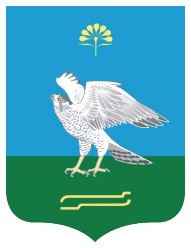 Республика БашкортостанАдминистрация сельского поселения Зильдяровский сельсовет муниципального района Миякинский районНаименованиеПрограммыМуниципальная программа «Энергосбережение и повышение энергетической эффективности на территории сельского поселения Зильдяровский сельсовет муниципального района Миякинский район Республики на 2016-2020 годы»Основание для разработки ПрограммыФедеральный закон от 23 ноября 2009 г. №261-ФЗ  «Об  энергосбережении  и  повышении энергетической  эффективности  и  о  внесении изменений в отдельные законодательные акты Российской Федерации»;Постановление Правительства Российской Федерации от 31 декабря 2009 года № 1225 «О требованиях к региональным и муниципальным программам в области энергосбережения и повышения энергетической эффективности»;  иные  нормативные  правовые  акты федерального,  регионального законодательства, а также органов местного самоуправления Заказчик Программы  Совет сельского поселения Зильдяровский сельсовет муниципального района Миякинский район Республики БашкортостанОсновные разработчики ПрограммыАдминистрация сельского поселения Зильдяровский сельсовет муниципального района Миякинский район Республики БашкортостанИсполнители Программы  Администрация сельского поселения Зильдяровский сельсовет муниципального района Миякинский район Республики БашкортостанЦели и задачи Программы–  цель Программы  –  обеспечение рационального использования  энергетических  ресурсов  за счет  реализации  мероприятий  по энергосбережению  и  повышению энергетической эффективности.–  основные задачи Программы:реализация  организационных  мероприятий  по энергосбережению  и  повышению энергетической эффективности; оснащение  приборами  учета  используемых энергетических ресурсов;повышение  эффективности  системы теплоснабжения;повышение  эффективности  системы электроснабжения;повышение  эффективности  системы водоснабжения и водоотведения;повышение  эффективности  использования моторного топлива Сроки и этапы реализацииПрограммы –  сроки реализации Программы: 2016 – 2020 гг.;–  этапы реализации:I этап – 2016 – 2018 гг.;II этап – 2019 – 2020 гг.; Основные ожидаемые конечные результаты реализации Программы–  за период реализации Программы планируется: снижение расходов на коммунальные услуги и энергетические  ресурсы  не  менее  15 %  по отношению к  2015 г. с  ежегодным  снижением на 3 %;снижение  удельных  показателей  потребления энергетических ресурсов не менее 3% по отношению к 2015 г.;Объемы и источники финансирования–  общий  объем   финансирования  Программы составляет  2229,0  тыс.   рублей,   в  том числе: 1 этап: за  счет  бюджета  субъекта  РФ  (областного, краевого,  республиканского  и  т.д.)  –  820,0тыс. рублей; средства  местного  бюджета  –  183,5тыс. рублей; 2 этап: за  счет  бюджета  субъекта  РФ  (областного, краевого,  республиканского  и  т.д.)  –  820тыс. рублей; средства  местного  бюджета  –  195,5  тыс. рублей;иные средства – 200,0 тыс. рублей.№ п/пНаименование энергетического ресурсаЕдиница измерения Предшествующие годыПредшествующие годы2015Примечание№ п/пНаименование энергетического ресурсаЕдиница измерения 201320142015Примечание1Электрическая энергия  тыс. кВт·ч                22,617,621,12Тепловая энергия  Гкал3Твердое топливо, в том числе:  т, куб. м               указать вид           т, куб. м                4Жидкое топливо  т, куб. м                       5Моторное топливо, в том числе:  л, т               бензин  л, т               285529613125Керосинл, т               Дизельное топливол, т               Газтыс. куб. м                6Природный газтыс. куб. м                13,8614,03,77Холодная водатыс. куб. м                8Горячая водатыс.куб. м/Гкал         Параметр Здание Площадь наружных ограждающих конструкции, кв.м         75,5в том числе, кв.м:      СтенОкон и балконных дверейВитражейВходных дверей и воротПокрытий (восмещенных)Чердачных перекрытий (холодного чердака) Перекрытий теплых чердаковПерекрытий над техподпольямиперекрытий над неотапливаемыми подвалами или подпольямиперекрытий над проездами и под эркерами    пола по грунту         Этажность здания         2КровляТип кровлишиферПлощадь, кв.м.315В том числе требующей ремонта кв.м.Кол-во подъездов, ед., в том числе      2требующих замены, ед.      с тамбурами, ед.      требующих утепления, ед1Кол-во лифтов, ед.      -из них с частотно-регулируемым приводом, ед.из них требующих замены/ремонта, ед.         Износ здания, строения, сооружения, %   фактический33физический33Удельная тепловая характеристика здания, строения, сооружения за отчетный (базовый) год (Вт/куб.м Cº)фактическая   0,53расчетно-нормативная     0,42Освещение помещений зданияОсвещение помещений зданияОсвещение помещений зданияОсвещение помещений зданияОсвещение помещений зданияОсвещение помещений зданияОсвещение помещений зданияИз нихИз нихИз нихИз нихАвтоматизи-рованная система управления освещением, типЗданияКоличест-во световых точек, ед.с энергосберегающи-ми лампами (светильниками)с энергосберегающи-ми лампами (светильниками)с использованием датчиков движения, ед./кол-во датчиков, ед.с использова-нием ЭПРА, ед.Автоматизи-рованная система управления освещением, типТип                  Кол-во, ед.Тип                  Кол-во, ед.Автоматизи-рованная система управления освещением, типЗдание 15Наружное (уличное) освещениеНаружное (уличное) освещениеНаружное (уличное) освещениеНаружное (уличное) освещениеНаружное (уличное) освещениеНаружное (уличное) освещениеНаружное (уличное) освещениеКоличест-во световых точек, ед.Из нихИз нихИз нихИз нихАвтоматизи-рованная система управления освещением, тип	Количест-во световых точек, ед.с энергосберегающи-ми лампами (светильниками)с энергосберегающи-ми лампами (светильниками)с использованием датчиков движения, ед./кол-во датчиков, ед.с использова-нием ЭПРА, ед.Автоматизи-рованная система управления освещением, тип	Количест-во световых точек, ед.Тип Кол-во, ед.с использованием датчиков движения, ед./кол-во датчиков, ед.с использова-нием ЭПРА, ед.Автоматизи-рованная система управления освещением, тип	78ДРЛ32энергосберегающие46Вид энергетического ресурсаЕд. изм.Суммарные годовые затратыСуммарные годовые затратыСуммарные годовые затратыСуммарные годовые затраты, расчеты за потребляемые энергетические ресурсы осуществляются с использованием приборов учетаСуммарные годовые затраты, расчеты за потребляемые энергетические ресурсы осуществляются с использованием приборов учетаСуммарные годовые затраты, расчеты за потребляемые энергетические ресурсы осуществляются с использованием приборов учета201320142015201320142015Электрическая энергия  тыс.руб.                  88,169,790,688,169,790,6Тепловая энергиятыс.руб.                  ------ГВСтыс.руб.                  ------ХВСтыс.руб.                  ------Газ тыс.руб.                  71,041,820,171,041,820,1Моторное топливотыс.руб.                  80,689,8100,180,689,8100,1Иные энергетические ресурсытыс.руб.                  Всего тыс.руб.                  239,7201,3210,8239,7201,3210,8№ п.п.Наименование мероприятияЕд. изм.Количе-ствоОтветст-венный исполни-тельИсточники финансированияФинансовые затраты на реализацию (тыс. рублей)  Финансовые затраты на реализацию (тыс. рублей)  Финансовые затраты на реализацию (тыс. рублей)  Финансовые затраты на реализацию (тыс. рублей)  Финансовые затраты на реализацию (тыс. рублей)  Ожидае-мый резуль-тат№ п.п.Наименование мероприятияЕд. изм.Количе-ствоОтветст-венный исполни-тельИсточники финансированияв том числе	в том числе	в том числе	примечпримечОжидае-мый резуль-тат№ п.п.Наименование мероприятияЕд. изм.Количе-ствоОтветст-венный исполни-тельИсточники финансирования2016-20182019-2020всегоОжидае-мый резуль-тат1. Реализация организационных мероприятий по энергосбережению и повышению энергетической эффективности1. Реализация организационных мероприятий по энергосбережению и повышению энергетической эффективности1. Реализация организационных мероприятий по энергосбережению и повышению энергетической эффективности1. Реализация организационных мероприятий по энергосбережению и повышению энергетической эффективности1. Реализация организационных мероприятий по энергосбережению и повышению энергетической эффективности1. Реализация организационных мероприятий по энергосбережению и повышению энергетической эффективности1. Реализация организационных мероприятий по энергосбережению и повышению энергетической эффективности1. Реализация организационных мероприятий по энергосбережению и повышению энергетической эффективности1. Реализация организационных мероприятий по энергосбережению и повышению энергетической эффективности1. Реализация организационных мероприятий по энергосбережению и повышению энергетической эффективности1. Реализация организационных мероприятий по энергосбережению и повышению энергетической эффективности1. Реализация организационных мероприятий по энергосбережению и повышению энергетической эффективности1Обучение работников основамэнергосбережения и повышения энергетической эффективности21Обучение работников основамэнергосбережения и повышения энергетической эффективности2Всего1Обучение работников основамэнергосбережения и повышения энергетической эффективности2ФБ1Обучение работников основамэнергосбережения и повышения энергетической эффективности2БС РФ1Обучение работников основамэнергосбережения и повышения энергетической эффективности2МБ1,51,53,01Обучение работников основамэнергосбережения и повышения энергетической эффективности2СС1Обучение работников основамэнергосбережения и повышения энергетической эффективности2ИИ2Корректировка программы, в том числе значений показателей энергосбережения и повышения энергетической эффективностивсего2Корректировка программы, в том числе значений показателей энергосбережения и повышения энергетической эффективностиФБ2Корректировка программы, в том числе значений показателей энергосбережения и повышения энергетической эффективностиБС РФ2Корректировка программы, в том числе значений показателей энергосбережения и повышения энергетической эффективностиМБ2Корректировка программы, в том числе значений показателей энергосбережения и повышения энергетической эффективностиСС2Корректировка программы, в том числе значений показателей энергосбережения и повышения энергетической эффективностиИИ2Корректировка программы, в том числе значений показателей энергосбережения и повышения энергетической эффективностиВсего2Корректировка программы, в том числе значений показателей энергосбережения и повышения энергетической эффективностиФБ2Корректировка программы, в том числе значений показателей энергосбережения и повышения энергетической эффективностиБС РФ2Корректировка программы, в том числе значений показателей энергосбережения и повышения энергетической эффективностиМБ2Корректировка программы, в том числе значений показателей энергосбережения и повышения энергетической эффективностиСС2Корректировка программы, в том числе значений показателей энергосбережения и повышения энергетической эффективностиИИ3Совершенствование организационной структуры управления энергосбережением и повышением энергетической эффективностивсего3Совершенствование организационной структуры управления энергосбережением и повышением энергетической эффективностиФБ3Совершенствование организационной структуры управления энергосбережением и повышением энергетической эффективностиБС РФ3Совершенствование организационной структуры управления энергосбережением и повышением энергетической эффективностиМБ3Совершенствование организационной структуры управления энергосбережением и повышением энергетической эффективностиСС3Совершенствование организационной структуры управления энергосбережением и повышением энергетической эффективностиИИ5Разработка механизмов стимулирования энергосбережения и повышения энергетической эффективности для работников организации5Разработка механизмов стимулирования энергосбережения и повышения энергетической эффективности для работников организацииВсего5Разработка механизмов стимулирования энергосбережения и повышения энергетической эффективности для работников организацииФБ5Разработка механизмов стимулирования энергосбережения и повышения энергетической эффективности для работников организацииБС РФ5Разработка механизмов стимулирования энергосбережения и повышения энергетической эффективности для работников организацииМБ1515305Разработка механизмов стимулирования энергосбережения и повышения энергетической эффективности для работников организацииСС5Разработка механизмов стимулирования энергосбережения и повышения энергетической эффективности для работников организацииИИ6Составление, оформление и анализ топливно-энергетических баланса организациивсего6Составление, оформление и анализ топливно-энергетических баланса организацииФБ6Составление, оформление и анализ топливно-энергетических баланса организацииБС РФ6Составление, оформление и анализ топливно-энергетических баланса организацииМБ6Составление, оформление и анализ топливно-энергетических баланса организацииСС6Составление, оформление и анализ топливно-энергетических баланса организацииИИ6Составление, оформление и анализ топливно-энергетических баланса организации7Заключение энергосервисных договоров (контрактов)шт7Заключение энергосервисных договоров (контрактов)штВсего7Заключение энергосервисных договоров (контрактов)штФБ7Заключение энергосервисных договоров (контрактов)штБС РФ7Заключение энергосервисных договоров (контрактов)штМБ4040807Заключение энергосервисных договоров (контрактов)штСС7Заключение энергосервисных договоров (контрактов)штИИ8Иные организационные мероприятия по энергосбережению и повышению энергетической эффективностивсего8Иные организационные мероприятия по энергосбережению и повышению энергетической эффективностиФБ8Иные организационные мероприятия по энергосбережению и повышению энергетической эффективностиБС РФ8Иные организационные мероприятия по энергосбережению и повышению энергетической эффективностиМБ8Иные организационные мероприятия по энергосбережению и повышению энергетической эффективностиСС8Иные организационные мероприятия по энергосбережению и повышению энергетической эффективностиИИИтого по разделуИтого по разделуИтого по разделуИтого по разделуИтого по разделуВсегоИтого по разделуИтого по разделуИтого по разделуИтого по разделуИтого по разделуФБИтого по разделуИтого по разделуИтого по разделуИтого по разделуИтого по разделуБС РФИтого по разделуИтого по разделуИтого по разделуИтого по разделуИтого по разделуМБ56,556,5113,0Итого по разделуИтого по разделуИтого по разделуИтого по разделуИтого по разделуССИтого по разделуИтого по разделуИтого по разделуИтого по разделуИтого по разделуИИ№ п.п.Наименование мероприятияЕд. изм.Количе-ствоОтветст-венный исполни-тельИсточники финансированияФинансовые затраты на реализацию (тыс. рублей)  Финансовые затраты на реализацию (тыс. рублей)  Финансовые затраты на реализацию (тыс. рублей)  Финансовые затраты на реализацию (тыс. рублей)  Финансовые затраты на реализацию (тыс. рублей)  Ожидае-мый резуль-тат№ п.п.Наименование мероприятияЕд. изм.Количе-ствоОтветст-венный исполни-тельИсточники финансированияв том числев том числев том числепримечпримечОжидае-мый резуль-тат№ п.п.Наименование мероприятияЕд. изм.Количе-ствоОтветст-венный исполни-тельИсточники финансирования2016-20182019-2020всегоОжидае-мый резуль-тат2. Оснащение приборами учета используемых энергетических ресурсов2. Оснащение приборами учета используемых энергетических ресурсов2. Оснащение приборами учета используемых энергетических ресурсов2. Оснащение приборами учета используемых энергетических ресурсов2. Оснащение приборами учета используемых энергетических ресурсов2. Оснащение приборами учета используемых энергетических ресурсов2. Оснащение приборами учета используемых энергетических ресурсов2. Оснащение приборами учета используемых энергетических ресурсов2. Оснащение приборами учета используемых энергетических ресурсов2. Оснащение приборами учета используемых энергетических ресурсов2. Оснащение приборами учета используемых энергетических ресурсов2. Оснащение приборами учета используемых энергетических ресурсов1Установка современных приборов учета электрической энергии, поверка, замена вышедших из строя приборов учеташт1Установка современных приборов учета электрической энергии, поверка, замена вышедших из строя приборов учеташтВсего1Установка современных приборов учета электрической энергии, поверка, замена вышедших из строя приборов учеташтФБ1Установка современных приборов учета электрической энергии, поверка, замена вышедших из строя приборов учеташтБС РФ1Установка современных приборов учета электрической энергии, поверка, замена вышедших из строя приборов учеташтМБ1Установка современных приборов учета электрической энергии, поверка, замена вышедших из строя приборов учеташтСС1Установка современных приборов учета электрической энергии, поверка, замена вышедших из строя приборов учеташтИИ2Установка современных приборов учета тепловой энергии и горячей воды, поверка, замена вышедших из строя приборов учеташтвсего2Установка современных приборов учета тепловой энергии и горячей воды, поверка, замена вышедших из строя приборов учеташтФБ2Установка современных приборов учета тепловой энергии и горячей воды, поверка, замена вышедших из строя приборов учеташтРб2Установка современных приборов учета тепловой энергии и горячей воды, поверка, замена вышедших из строя приборов учеташтМБ2Установка современных приборов учета тепловой энергии и горячей воды, поверка, замена вышедших из строя приборов учеташтСС2Установка современных приборов учета тепловой энергии и горячей воды, поверка, замена вышедших из строя приборов учеташтИИ2Установка современных приборов учета тепловой энергии и горячей воды, поверка, замена вышедших из строя приборов учеташт3Установка современных приборов учета холодной воды, поверка, замена вышедших из строя приборов учета3Установка современных приборов учета холодной воды, поверка, замена вышедших из строя приборов учетаВсего3Установка современных приборов учета холодной воды, поверка, замена вышедших из строя приборов учетаФБ3Установка современных приборов учета холодной воды, поверка, замена вышедших из строя приборов учетаБС РФ3Установка современных приборов учета холодной воды, поверка, замена вышедших из строя приборов учетаМБ3,03,03Установка современных приборов учета холодной воды, поверка, замена вышедших из строя приборов учетаСС3Установка современных приборов учета холодной воды, поверка, замена вышедших из строя приборов учетаИИ4Установка современных приборов учета газа, поверка, замена вышедших из строя приборов учетавсего4Установка современных приборов учета газа, поверка, замена вышедших из строя приборов учетаФБ4Установка современных приборов учета газа, поверка, замена вышедших из строя приборов учетаБС РФ4Установка современных приборов учета газа, поверка, замена вышедших из строя приборов учетаМБ4Установка современных приборов учета газа, поверка, замена вышедших из строя приборов учетаСС4Установка современных приборов учета газа, поверка, замена вышедших из строя приборов учетаИИ5Внедрение автоматизированной системы контроля и учета расхода энергетических ресурсов5Внедрение автоматизированной системы контроля и учета расхода энергетических ресурсовВсего5Внедрение автоматизированной системы контроля и учета расхода энергетических ресурсовФБ5Внедрение автоматизированной системы контроля и учета расхода энергетических ресурсовБС РФ5Внедрение автоматизированной системы контроля и учета расхода энергетических ресурсовМБ5Внедрение автоматизированной системы контроля и учета расхода энергетических ресурсовСС5Внедрение автоматизированной системы контроля и учета расхода энергетических ресурсовИИ6Иные мероприятия по оснащению приборами учета используемых энергетических ресурсоввсего6Иные мероприятия по оснащению приборами учета используемых энергетических ресурсовФБ6Иные мероприятия по оснащению приборами учета используемых энергетических ресурсовБС РФ6Иные мероприятия по оснащению приборами учета используемых энергетических ресурсовМБ6Иные мероприятия по оснащению приборами учета используемых энергетических ресурсовСС6Иные мероприятия по оснащению приборами учета используемых энергетических ресурсовИИ6Иные мероприятия по оснащению приборами учета используемых энергетических ресурсов6Иные мероприятия по оснащению приборами учета используемых энергетических ресурсовФБ6Иные мероприятия по оснащению приборами учета используемых энергетических ресурсовБС РФ6Иные мероприятия по оснащению приборами учета используемых энергетических ресурсовМБ6Иные мероприятия по оснащению приборами учета используемых энергетических ресурсовСС6Иные мероприятия по оснащению приборами учета используемых энергетических ресурсовИИИтого по разделуИтого по разделуИтого по разделуИтого по разделуИтого по разделуВсегоИтого по разделуИтого по разделуИтого по разделуИтого по разделуИтого по разделуФБИтого по разделуИтого по разделуИтого по разделуИтого по разделуИтого по разделуБС РФИтого по разделуИтого по разделуИтого по разделуИтого по разделуИтого по разделуМБ3,03,0Итого по разделуИтого по разделуИтого по разделуИтого по разделуИтого по разделуССИтого по разделуИтого по разделуИтого по разделуИтого по разделуИтого по разделуИИ№ п.п.Наименование мероприятияЕд. изм.Количе-ствоОтветст-венный исполни-тельИсточники финансированияФинансовые затраты на реализацию (тыс. рублей)  Финансовые затраты на реализацию (тыс. рублей)  Финансовые затраты на реализацию (тыс. рублей)  Финансовые затраты на реализацию (тыс. рублей)  Финансовые затраты на реализацию (тыс. рублей)  Ожидае-мый резуль-тат№ п.п.Наименование мероприятияЕд. изм.Количе-ствоОтветст-венный исполни-тельИсточники финансированияв том числев том числев том числепримпримОжидае-мый резуль-тат№ п.п.Наименование мероприятияЕд. изм.Количе-ствоОтветст-венный исполни-тельИсточники финансирования2016-20182019-2020всегоОжидае-мый резуль-тат3. Повышение эффективности системы теплоснабжения3. Повышение эффективности системы теплоснабжения3. Повышение эффективности системы теплоснабжения3. Повышение эффективности системы теплоснабжения3. Повышение эффективности системы теплоснабжения3. Повышение эффективности системы теплоснабжения3. Повышение эффективности системы теплоснабжения3. Повышение эффективности системы теплоснабжения3. Повышение эффективности системы теплоснабжения3. Повышение эффективности системы теплоснабжения3. Повышение эффективности системы теплоснабжения3. Повышение эффективности системы теплоснабжения1Замена окон на энергоэффективные пластиковыешт61Замена окон на энергоэффективные пластиковыешт6Всего1Замена окон на энергоэффективные пластиковыешт6ФБ1Замена окон на энергоэффективные пластиковыешт6БС РФ1Замена окон на энергоэффективные пластиковыешт6МБ30,030,060,01Замена окон на энергоэффективные пластиковыешт6СС1Замена окон на энергоэффективные пластиковыешт6ИИ2Уплотнение щелей и неплотностей оконных и дверных проемоввсего2Уплотнение щелей и неплотностей оконных и дверных проемовФБ2Уплотнение щелей и неплотностей оконных и дверных проемовБС РФ2Уплотнение щелей и неплотностей оконных и дверных проемовМБ4,04.08,02Уплотнение щелей и неплотностей оконных и дверных проемовСС2Уплотнение щелей и неплотностей оконных и дверных проемовИИ2Уплотнение щелей и неплотностей оконных и дверных проемов3Установка рекуператоров тепла вентиляционного воздуха (централизованных и децентрализованных)3Установка рекуператоров тепла вентиляционного воздуха (централизованных и децентрализованных)Всего3Установка рекуператоров тепла вентиляционного воздуха (централизованных и децентрализованных)ФБ3Установка рекуператоров тепла вентиляционного воздуха (централизованных и децентрализованных)БС РФ3Установка рекуператоров тепла вентиляционного воздуха (централизованных и децентрализованных)МБ3Установка рекуператоров тепла вентиляционного воздуха (централизованных и децентрализованных)СС3Установка рекуператоров тепла вентиляционного воздуха (централизованных и децентрализованных)ИИ4Утепление наружных ограждающих конструкцийвсего4Утепление наружных ограждающих конструкцийФБ4Утепление наружных ограждающих конструкцийБС РФ4Утепление наружных ограждающих конструкцийМБ4Утепление наружных ограждающих конструкцийСС4Утепление наружных ограждающих конструкцийИИ5Удаление от поверхности       нагрева отопительного прибора декоративных решетокшт5Удаление от поверхности       нагрева отопительного прибора декоративных решетокштВсего5Удаление от поверхности       нагрева отопительного прибора декоративных решетокштФБ5Удаление от поверхности       нагрева отопительного прибора декоративных решетокштБС РФ5Удаление от поверхности       нагрева отопительного прибора декоративных решетокштМБ5Удаление от поверхности       нагрева отопительного прибора декоративных решетокштСС5Удаление от поверхности       нагрева отопительного прибора декоративных решетокштИИ6Установка теплоотражающего экрана за отопительным приборомвсего6Установка теплоотражающего экрана за отопительным приборомФБ6Установка теплоотражающего экрана за отопительным приборомБС РФ6Установка теплоотражающего экрана за отопительным приборомМБ45,045,06Установка теплоотражающего экрана за отопительным приборомСС6Установка теплоотражающего экрана за отопительным приборомИИ6Установка теплоотражающего экрана за отопительным прибором7Оснащение отопительных приборов индивидуальными автоматическими регуляторами теплового потока (термостатами)шт7Оснащение отопительных приборов индивидуальными автоматическими регуляторами теплового потока (термостатами)штВсего7Оснащение отопительных приборов индивидуальными автоматическими регуляторами теплового потока (термостатами)штФБ7Оснащение отопительных приборов индивидуальными автоматическими регуляторами теплового потока (термостатами)штБС РФ7Оснащение отопительных приборов индивидуальными автоматическими регуляторами теплового потока (термостатами)штМБ7Оснащение отопительных приборов индивидуальными автоматическими регуляторами теплового потока (термостатами)штСС7Оснащение отопительных приборов индивидуальными автоматическими регуляторами теплового потока (термостатами)штИИ8Установка индивидуальных тепловых пунктоввсего8Установка индивидуальных тепловых пунктовФБ8Установка индивидуальных тепловых пунктовБС РФ8Установка индивидуальных тепловых пунктовМБ8Установка индивидуальных тепловых пунктовСС8Установка индивидуальных тепловых пунктовИИ9Установка системы автоматического регулирования температуры теплоносителя на вводе в здание, в зависимости от температуры наружного воздухаштвсего9Установка системы автоматического регулирования температуры теплоносителя на вводе в здание, в зависимости от температуры наружного воздухаштФБ9Установка системы автоматического регулирования температуры теплоносителя на вводе в здание, в зависимости от температуры наружного воздухаштРб9Установка системы автоматического регулирования температуры теплоносителя на вводе в здание, в зависимости от температуры наружного воздухаштМБ9Установка системы автоматического регулирования температуры теплоносителя на вводе в здание, в зависимости от температуры наружного воздухаштСС9Установка системы автоматического регулирования температуры теплоносителя на вводе в здание, в зависимости от температуры наружного воздухаштИИ9Установка системы автоматического регулирования температуры теплоносителя на вводе в здание, в зависимости от температуры наружного воздухашт10Утепление труб внутренней разводки системы отопления10Утепление труб внутренней разводки системы отопленияВсего10Утепление труб внутренней разводки системы отопленияФБ10Утепление труб внутренней разводки системы отопленияБС РФ10Утепление труб внутренней разводки системы отопленияМБ10Утепление труб внутренней разводки системы отопленияСС10Утепление труб внутренней разводки системы отопленияИИ11Проведение промывки системы отоплениявсего11Проведение промывки системы отопленияФБ11Проведение промывки системы отопленияБС РФ11Проведение промывки системы отопленияМБ11Проведение промывки системы отопленияСС11Проведение промывки системы отопленияИИ12Замена старых отопительных котлов в индивидуальных системах отопления на новые энергоэффективные котлы12Замена старых отопительных котлов в индивидуальных системах отопления на новые энергоэффективные котлыВсего12Замена старых отопительных котлов в индивидуальных системах отопления на новые энергоэффективные котлыФБ12Замена старых отопительных котлов в индивидуальных системах отопления на новые энергоэффективные котлыБС РФ12Замена старых отопительных котлов в индивидуальных системах отопления на новые энергоэффективные котлыМБ12Замена старых отопительных котлов в индивидуальных системах отопления на новые энергоэффективные котлыСС12Замена старых отопительных котлов в индивидуальных системах отопления на новые энергоэффективные котлыИИ13Иные мероприятия по повышению эффективности системы теплоснабжениявсего13Иные мероприятия по повышению эффективности системы теплоснабженияФБ13Иные мероприятия по повышению эффективности системы теплоснабженияБС РФ13Иные мероприятия по повышению эффективности системы теплоснабженияМБ13Иные мероприятия по повышению эффективности системы теплоснабженияСС13Иные мероприятия по повышению эффективности системы теплоснабженияИИ13Иные мероприятия по повышению эффективности системы теплоснабжения13Иные мероприятия по повышению эффективности системы теплоснабженияФБ13Иные мероприятия по повышению эффективности системы теплоснабженияБС РФ13Иные мероприятия по повышению эффективности системы теплоснабженияМБ13Иные мероприятия по повышению эффективности системы теплоснабженияСС13Иные мероприятия по повышению эффективности системы теплоснабженияИИИтого по разделуИтого по разделуИтого по разделуИтого по разделуИтого по разделуВсегоИтого по разделуИтого по разделуИтого по разделуИтого по разделуИтого по разделуФБИтого по разделуИтого по разделуИтого по разделуИтого по разделуИтого по разделуБС РФИтого по разделуИтого по разделуИтого по разделуИтого по разделуИтого по разделуМБ79,079.0158,0Итого по разделуИтого по разделуИтого по разделуИтого по разделуИтого по разделуССИтого по разделуИтого по разделуИтого по разделуИтого по разделуИтого по разделуИИ№ п.п.Наименование мероприятияЕд. изм.Количе-ствоОтветст-венный исполни-тельИсточники финансированияФинансовые затраты на реализацию (тыс. рублей)  Финансовые затраты на реализацию (тыс. рублей)  Финансовые затраты на реализацию (тыс. рублей)  Финансовые затраты на реализацию (тыс. рублей)  Финансовые затраты на реализацию (тыс. рублей)  Ожидае-мый резуль-тат№ п.п.Наименование мероприятияЕд. изм.Количе-ствоОтветст-венный исполни-тельИсточники финансированияв том числев том числев том числепримпримОжидае-мый резуль-тат№ п.п.Наименование мероприятияЕд. изм.Количе-ствоОтветст-венный исполни-тельИсточники финансирования2016-20182019-2020всегоОжидае-мый резуль-тат4. Повышение эффективности системы электроснабжения4. Повышение эффективности системы электроснабжения4. Повышение эффективности системы электроснабжения4. Повышение эффективности системы электроснабжения4. Повышение эффективности системы электроснабжения4. Повышение эффективности системы электроснабжения4. Повышение эффективности системы электроснабжения4. Повышение эффективности системы электроснабжения4. Повышение эффективности системы электроснабжения4. Повышение эффективности системы электроснабжения4. Повышение эффективности системы электроснабжения4. Повышение эффективности системы электроснабжения1Модернизация систем освещения, с установкой энергосберегающих светильников и автоматизированных систем управления освещениемшт1Модернизация систем освещения, с установкой энергосберегающих светильников и автоматизированных систем управления освещениемштВсего1Модернизация систем освещения, с установкой энергосберегающих светильников и автоматизированных систем управления освещениемштФБ1Модернизация систем освещения, с установкой энергосберегающих светильников и автоматизированных систем управления освещениемштБС РФ800,0800,01600,01Модернизация систем освещения, с установкой энергосберегающих светильников и автоматизированных систем управления освещениемштМБ1Модернизация систем освещения, с установкой энергосберегающих светильников и автоматизированных систем управления освещениемштСС1Модернизация систем освещения, с установкой энергосберегающих светильников и автоматизированных систем управления освещениемштИИ2Окраска помещения в более светлые тонаКВ.м.всего2Окраска помещения в более светлые тонаКВ.м.ФБ2Окраска помещения в более светлые тонаКВ.м.Рб2Окраска помещения в более светлые тонаКВ.м.МБ2Окраска помещения в более светлые тонаКВ.м.СС2Окраска помещения в более светлые тонаКВ.м.ИИ2Окраска помещения в более светлые тонаКВ.м.3Установка преобразователей частоты для электроприводов лифтовшт3Установка преобразователей частоты для электроприводов лифтовштВсего3Установка преобразователей частоты для электроприводов лифтовштФБ3Установка преобразователей частоты для электроприводов лифтовштБС РФ3Установка преобразователей частоты для электроприводов лифтовштМБ3Установка преобразователей частоты для электроприводов лифтовштСС3Установка преобразователей частоты для электроприводов лифтовштИИ4Замена существующих насосов на насосные установки с частотным преобразователемштвсего4Замена существующих насосов на насосные установки с частотным преобразователемштФБ4Замена существующих насосов на насосные установки с частотным преобразователемштБС РФ4Замена существующих насосов на насосные установки с частотным преобразователемштМБ4Замена существующих насосов на насосные установки с частотным преобразователемштСС4Замена существующих насосов на насосные установки с частотным преобразователемштИИ5Установка датчиков присутствияшт5Установка датчиков присутствияштВсего5Установка датчиков присутствияштФБ5Установка датчиков присутствияштБС РФ5Установка датчиков присутствияштМБ5Установка датчиков присутствияштСС5Установка датчиков присутствияштИИ6Применение устройств автоматического регулирования и управления вентиляционными установками в зависимости от температуры наружного воздуха, времени сутоквсего6Применение устройств автоматического регулирования и управления вентиляционными установками в зависимости от температуры наружного воздуха, времени сутокФБ6Применение устройств автоматического регулирования и управления вентиляционными установками в зависимости от температуры наружного воздуха, времени сутокБС РФ6Применение устройств автоматического регулирования и управления вентиляционными установками в зависимости от температуры наружного воздуха, времени сутокМБ6Применение устройств автоматического регулирования и управления вентиляционными установками в зависимости от температуры наружного воздуха, времени сутокСС6Применение устройств автоматического регулирования и управления вентиляционными установками в зависимости от температуры наружного воздуха, времени сутокИИ6Применение устройств автоматического регулирования и управления вентиляционными установками в зависимости от температуры наружного воздуха, времени суток7Модернизация электропроводкишт7Модернизация электропроводкиштВсего7Модернизация электропроводкиштФБ7Модернизация электропроводкиштБС РФ7Модернизация электропроводкиштМБ25,05,030,07Модернизация электропроводкиштСС7Модернизация электропроводкиштИИ8Компенсация реактивной мощностивсего8Компенсация реактивной мощностиФБ8Компенсация реактивной мощностиБС РФ8Компенсация реактивной мощностиМБ8Компенсация реактивной мощностиСС8Компенсация реактивной мощностиИИ9Уменьшение числа личных электробытовых приборовштвсего9Уменьшение числа личных электробытовых приборовштФБ9Уменьшение числа личных электробытовых приборовштРб9Уменьшение числа личных электробытовых приборовштМБ9Уменьшение числа личных электробытовых приборовштСС9Уменьшение числа личных электробытовых приборовштИИ9Уменьшение числа личных электробытовых приборовшт10Иные мероприятия по повышению эффективности системы теплоснабжения10Иные мероприятия по повышению эффективности системы теплоснабженияВсего10Иные мероприятия по повышению эффективности системы теплоснабженияФБ10Иные мероприятия по повышению эффективности системы теплоснабженияБС РФ10Иные мероприятия по повышению эффективности системы теплоснабженияМБ10Иные мероприятия по повышению эффективности системы теплоснабженияСС10Иные мероприятия по повышению эффективности системы теплоснабженияИИ10Иные мероприятия по повышению эффективности системы теплоснабженияИИвсегоФББС РФМБССИИФББС РФМБССИИИтого по разделуИтого по разделуИтого по разделуИтого по разделуИтого по разделуВсегоИтого по разделуИтого по разделуИтого по разделуИтого по разделуИтого по разделуФБИтого по разделуИтого по разделуИтого по разделуИтого по разделуИтого по разделуБС РФ800,0800,01600,0Итого по разделуИтого по разделуИтого по разделуИтого по разделуИтого по разделуМБ25,05,030,0Итого по разделуИтого по разделуИтого по разделуИтого по разделуИтого по разделуССИтого по разделуИтого по разделуИтого по разделуИтого по разделуИтого по разделуИИ№ п.п.Наименование мероприятияЕд. изм.Количе-ствоОтветст-венный исполни-тельИсточники финансированияФинансовые затраты на реализацию (тыс. рублей)  Финансовые затраты на реализацию (тыс. рублей)  Финансовые затраты на реализацию (тыс. рублей)  Финансовые затраты на реализацию (тыс. рублей)  Финансовые затраты на реализацию (тыс. рублей)  Ожидае-мый резуль-тат№ п.п.Наименование мероприятияЕд. изм.Количе-ствоОтветст-венный исполни-тельИсточники финансированияв том числев том числев том числепримпримОжидае-мый резуль-тат№ п.п.Наименование мероприятияЕд. изм.Количе-ствоОтветст-венный исполни-тельИсточники финансирования2016-20182019-2020всегоОжидае-мый резуль-тат5. Повышение эффективности системы водоснабжения и водоотведения5. Повышение эффективности системы водоснабжения и водоотведения5. Повышение эффективности системы водоснабжения и водоотведения5. Повышение эффективности системы водоснабжения и водоотведения5. Повышение эффективности системы водоснабжения и водоотведения5. Повышение эффективности системы водоснабжения и водоотведения5. Повышение эффективности системы водоснабжения и водоотведения5. Повышение эффективности системы водоснабжения и водоотведения5. Повышение эффективности системы водоснабжения и водоотведения5. Повышение эффективности системы водоснабжения и водоотведения5. Повышение эффективности системы водоснабжения и водоотведения5. Повышение эффективности системы водоснабжения и водоотведения1Установка автоматических смесителей с инфракрасными датчиками и фиксированной температурой подаваемой водышт1Установка автоматических смесителей с инфракрасными датчиками и фиксированной температурой подаваемой водыштВсего1Установка автоматических смесителей с инфракрасными датчиками и фиксированной температурой подаваемой водыштФБ1Установка автоматических смесителей с инфракрасными датчиками и фиксированной температурой подаваемой водыштБС РФ1Установка автоматических смесителей с инфракрасными датчиками и фиксированной температурой подаваемой водыштМБ1Установка автоматических смесителей с инфракрасными датчиками и фиксированной температурой подаваемой водыштСС1Установка автоматических смесителей с инфракрасными датчиками и фиксированной температурой подаваемой водыштИИ2Замена арматуры сливных бачков на водосберегающие с двухрежимным сливомКВ.м.всего2Замена арматуры сливных бачков на водосберегающие с двухрежимным сливомКВ.м.ФБ2Замена арматуры сливных бачков на водосберегающие с двухрежимным сливомКВ.м.Рб2Замена арматуры сливных бачков на водосберегающие с двухрежимным сливомКВ.м.МБ2Замена арматуры сливных бачков на водосберегающие с двухрежимным сливомКВ.м.СС2Замена арматуры сливных бачков на водосберегающие с двухрежимным сливомКВ.м.ИИ2Замена арматуры сливных бачков на водосберегающие с двухрежимным сливомКВ.м.3Контроль за техническим состоянием водопроводной и канализационной сетейшт3Контроль за техническим состоянием водопроводной и канализационной сетейштВсего3Контроль за техническим состоянием водопроводной и канализационной сетейштФБ3Контроль за техническим состоянием водопроводной и канализационной сетейштБС РФ3Контроль за техническим состоянием водопроводной и канализационной сетейштМБ3Контроль за техническим состоянием водопроводной и канализационной сетейштСС3Контроль за техническим состоянием водопроводной и канализационной сетейштИИ4Иные мероприятия по повышению эффективности систем водоснабжения и водоотведенияштвсего4Иные мероприятия по повышению эффективности систем водоснабжения и водоотведенияштФБ4Иные мероприятия по повышению эффективности систем водоснабжения и водоотведенияштБС РФ4Иные мероприятия по повышению эффективности систем водоснабжения и водоотведенияштМБ4Иные мероприятия по повышению эффективности систем водоснабжения и водоотведенияштСС4Иные мероприятия по повышению эффективности систем водоснабжения и водоотведенияштИИ50,050,0Итого по разделуИтого по разделуИтого по разделуИтого по разделуИтого по разделуВсегоИтого по разделуИтого по разделуИтого по разделуИтого по разделуИтого по разделуФБИтого по разделуИтого по разделуИтого по разделуИтого по разделуИтого по разделуБС РФИтого по разделуИтого по разделуИтого по разделуИтого по разделуИтого по разделуМБИтого по разделуИтого по разделуИтого по разделуИтого по разделуИтого по разделуССИтого по разделуИтого по разделуИтого по разделуИтого по разделуИтого по разделуИИ50,050,0№ п.п.Наименование мероприятияЕд. изм.Количе-ствоОтветст-венный исполни-тельИсточники финансированияФинансовые затраты на реализацию (тыс. рублей)  Финансовые затраты на реализацию (тыс. рублей)  Финансовые затраты на реализацию (тыс. рублей)  Финансовые затраты на реализацию (тыс. рублей)  Финансовые затраты на реализацию (тыс. рублей)  Ожидае-мый резуль-тат№ п.п.Наименование мероприятияЕд. изм.Количе-ствоОтветст-венный исполни-тельИсточники финансированияв том числев том числев том числепримпримОжидае-мый резуль-тат№ п.п.Наименование мероприятияЕд. изм.Количе-ствоОтветст-венный исполни-тельИсточники финансирования2016-20182019-2020всегоОжидае-мый резуль-тат6. Повышение эффективности использования моторного топлива6. Повышение эффективности использования моторного топлива6. Повышение эффективности использования моторного топлива6. Повышение эффективности использования моторного топлива6. Повышение эффективности использования моторного топлива6. Повышение эффективности использования моторного топлива6. Повышение эффективности использования моторного топлива6. Повышение эффективности использования моторного топлива6. Повышение эффективности использования моторного топлива6. Повышение эффективности использования моторного топлива6. Повышение эффективности использования моторного топлива6. Повышение эффективности использования моторного топлива1Обучение эффективному вождениюшт1Обучение эффективному вождениюштВсего1Обучение эффективному вождениюштФБ1Обучение эффективному вождениюштБС РФ1Обучение эффективному вождениюштМБ10,010,01Обучение эффективному вождениюштСС1Обучение эффективному вождениюштИИ2Оснащение автомобильного транспорта приборами регистрации параметров движенияКВ.м.всего2Оснащение автомобильного транспорта приборами регистрации параметров движенияКВ.м.ФБ2Оснащение автомобильного транспорта приборами регистрации параметров движенияКВ.м.Рб2Оснащение автомобильного транспорта приборами регистрации параметров движенияКВ.м.МБ2Оснащение автомобильного транспорта приборами регистрации параметров движенияКВ.м.СС2Оснащение автомобильного транспорта приборами регистрации параметров движенияКВ.м.ИИ2Оснащение автомобильного транспорта приборами регистрации параметров движенияКВ.м.3Иные мероприятия по повышению эффективности использования моторного топливашт3Иные мероприятия по повышению эффективности использования моторного топливаштВсего3Иные мероприятия по повышению эффективности использования моторного топливаштФБ3Иные мероприятия по повышению эффективности использования моторного топливаштБС РФ3Иные мероприятия по повышению эффективности использования моторного топливаштМБ3Иные мероприятия по повышению эффективности использования моторного топливаштСС3Иные мероприятия по повышению эффективности использования моторного топливаштИИИтого по разделуИтого по разделуИтого по разделуИтого по разделуИтого по разделувсегоИтого по разделуИтого по разделуИтого по разделуИтого по разделуИтого по разделуФБИтого по разделуИтого по разделуИтого по разделуИтого по разделуИтого по разделуБС РФИтого по разделуИтого по разделуИтого по разделуИтого по разделуИтого по разделуМБ10,010,0Итого по разделуИтого по разделуИтого по разделуИтого по разделуИтого по разделуССИтого по разделуИтого по разделуИтого по разделуИтого по разделуИтого по разделуИИ№ п.п.№ п.п.Наименование мероприятияЕд. изм.Количе-ствоОтветст-венный исполни-тельИсточники финансированияФинансовые затраты на реализацию (тыс. рублей)  Финансовые затраты на реализацию (тыс. рублей)  Финансовые затраты на реализацию (тыс. рублей)  Финансовые затраты на реализацию (тыс. рублей)  Финансовые затраты на реализацию (тыс. рублей)  Ожидае-мый резуль-тат№ п.п.№ п.п.Наименование мероприятияЕд. изм.Количе-ствоОтветст-венный исполни-тельИсточники финансированияв том числев том числев том числепримпримОжидае-мый резуль-тат№ п.п.№ п.п.Наименование мероприятияЕд. изм.Количе-ствоОтветст-венный исполни-тельИсточники финансирования2016-20182019-2020всегоОжидае-мый резуль-тат6. Повышение эффективности использования внебюджетных средств6. Повышение эффективности использования внебюджетных средств6. Повышение эффективности использования внебюджетных средств6. Повышение эффективности использования внебюджетных средств6. Повышение эффективности использования внебюджетных средств6. Повышение эффективности использования внебюджетных средств6. Повышение эффективности использования внебюджетных средств6. Повышение эффективности использования внебюджетных средств6. Повышение эффективности использования внебюджетных средств6. Повышение эффективности использования внебюджетных средств6. Повышение эффективности использования внебюджетных средств6. Повышение эффективности использования внебюджетных средств6. Повышение эффективности использования внебюджетных средств1 учет в инв-нных и производ-нных программах производителей теплоэнергии, эл-организаций организаций водоснабжения, разработанных ими программ по энергосбережению учет в инв-нных и производ-нных программах производителей теплоэнергии, эл-организаций организаций водоснабжения, разработанных ими программ по энергосбережениюшт1 учет в инв-нных и производ-нных программах производителей теплоэнергии, эл-организаций организаций водоснабжения, разработанных ими программ по энергосбережению учет в инв-нных и производ-нных программах производителей теплоэнергии, эл-организаций организаций водоснабжения, разработанных ими программ по энергосбережениюштВсего1 учет в инв-нных и производ-нных программах производителей теплоэнергии, эл-организаций организаций водоснабжения, разработанных ими программ по энергосбережению учет в инв-нных и производ-нных программах производителей теплоэнергии, эл-организаций организаций водоснабжения, разработанных ими программ по энергосбережениюштФБ1 учет в инв-нных и производ-нных программах производителей теплоэнергии, эл-организаций организаций водоснабжения, разработанных ими программ по энергосбережению учет в инв-нных и производ-нных программах производителей теплоэнергии, эл-организаций организаций водоснабжения, разработанных ими программ по энергосбережениюштБС РФ1 учет в инв-нных и производ-нных программах производителей теплоэнергии, эл-организаций организаций водоснабжения, разработанных ими программ по энергосбережению учет в инв-нных и производ-нных программах производителей теплоэнергии, эл-организаций организаций водоснабжения, разработанных ими программ по энергосбережениюштМБ1 учет в инв-нных и производ-нных программах производителей теплоэнергии, эл-организаций организаций водоснабжения, разработанных ими программ по энергосбережению учет в инв-нных и производ-нных программах производителей теплоэнергии, эл-организаций организаций водоснабжения, разработанных ими программ по энергосбережениюштСС1 учет в инв-нных и производ-нных программах производителей теплоэнергии, эл-организаций организаций водоснабжения, разработанных ими программ по энергосбережению учет в инв-нных и производ-нных программах производителей теплоэнергии, эл-организаций организаций водоснабжения, разработанных ими программ по энергосбережениюштИИ2выявление бесхозяйных объектов недвижимого имущества, для передачи электро и тепловой энергии, воды, и признанию права муниципальной собственности на нихвыявление бесхозяйных объектов недвижимого имущества, для передачи электро и тепловой энергии, воды, и признанию права муниципальной собственности на нихКВ.м.всего2выявление бесхозяйных объектов недвижимого имущества, для передачи электро и тепловой энергии, воды, и признанию права муниципальной собственности на нихвыявление бесхозяйных объектов недвижимого имущества, для передачи электро и тепловой энергии, воды, и признанию права муниципальной собственности на нихКВ.м.ФБ2выявление бесхозяйных объектов недвижимого имущества, для передачи электро и тепловой энергии, воды, и признанию права муниципальной собственности на нихвыявление бесхозяйных объектов недвижимого имущества, для передачи электро и тепловой энергии, воды, и признанию права муниципальной собственности на нихКВ.м.Рб2выявление бесхозяйных объектов недвижимого имущества, для передачи электро и тепловой энергии, воды, и признанию права муниципальной собственности на нихвыявление бесхозяйных объектов недвижимого имущества, для передачи электро и тепловой энергии, воды, и признанию права муниципальной собственности на нихКВ.м.МБ2выявление бесхозяйных объектов недвижимого имущества, для передачи электро и тепловой энергии, воды, и признанию права муниципальной собственности на нихвыявление бесхозяйных объектов недвижимого имущества, для передачи электро и тепловой энергии, воды, и признанию права муниципальной собственности на нихКВ.м.СС2выявление бесхозяйных объектов недвижимого имущества, для передачи электро и тепловой энергии, воды, и признанию права муниципальной собственности на нихвыявление бесхозяйных объектов недвижимого имущества, для передачи электро и тепловой энергии, воды, и признанию права муниципальной собственности на нихКВ.м.ИИ2выявление бесхозяйных объектов недвижимого имущества, для передачи электро и тепловой энергии, воды, и признанию права муниципальной собственности на нихвыявление бесхозяйных объектов недвижимого имущества, для передачи электро и тепловой энергии, воды, и признанию права муниципальной собственности на нихКВ.м.3мероприятия по оснащению приборами учета используемых энергетических ресурсов в жилищном фондемероприятия по оснащению приборами учета используемых энергетических ресурсов в жилищном фондешт3мероприятия по оснащению приборами учета используемых энергетических ресурсов в жилищном фондемероприятия по оснащению приборами учета используемых энергетических ресурсов в жилищном фондештВсего3мероприятия по оснащению приборами учета используемых энергетических ресурсов в жилищном фондемероприятия по оснащению приборами учета используемых энергетических ресурсов в жилищном фондештФБ3мероприятия по оснащению приборами учета используемых энергетических ресурсов в жилищном фондемероприятия по оснащению приборами учета используемых энергетических ресурсов в жилищном фондештБС РФ3мероприятия по оснащению приборами учета используемых энергетических ресурсов в жилищном фондемероприятия по оснащению приборами учета используемых энергетических ресурсов в жилищном фондештМБ3мероприятия по оснащению приборами учета используемых энергетических ресурсов в жилищном фондемероприятия по оснащению приборами учета используемых энергетических ресурсов в жилищном фондештСС3мероприятия по оснащению приборами учета используемых энергетических ресурсов в жилищном фондемероприятия по оснащению приборами учета используемых энергетических ресурсов в жилищном фондештИИ4мероприятия по сокращению потерь электро и тепловой энергии при их передаче,транспортировке воды, по сокращению потерь воды при ее передачемероприятия по сокращению потерь электро и тепловой энергии при их передаче,транспортировке воды, по сокращению потерь воды при ее передачешт4мероприятия по сокращению потерь электро и тепловой энергии при их передаче,транспортировке воды, по сокращению потерь воды при ее передачемероприятия по сокращению потерь электро и тепловой энергии при их передаче,транспортировке воды, по сокращению потерь воды при ее передачештВсего4мероприятия по сокращению потерь электро и тепловой энергии при их передаче,транспортировке воды, по сокращению потерь воды при ее передачемероприятия по сокращению потерь электро и тепловой энергии при их передаче,транспортировке воды, по сокращению потерь воды при ее передачештФБ4мероприятия по сокращению потерь электро и тепловой энергии при их передаче,транспортировке воды, по сокращению потерь воды при ее передачемероприятия по сокращению потерь электро и тепловой энергии при их передаче,транспортировке воды, по сокращению потерь воды при ее передачештБС РФ4мероприятия по сокращению потерь электро и тепловой энергии при их передаче,транспортировке воды, по сокращению потерь воды при ее передачемероприятия по сокращению потерь электро и тепловой энергии при их передаче,транспортировке воды, по сокращению потерь воды при ее передачештМБ4мероприятия по сокращению потерь электро и тепловой энергии при их передаче,транспортировке воды, по сокращению потерь воды при ее передачемероприятия по сокращению потерь электро и тепловой энергии при их передаче,транспортировке воды, по сокращению потерь воды при ее передачештСС4мероприятия по сокращению потерь электро и тепловой энергии при их передаче,транспортировке воды, по сокращению потерь воды при ее передачемероприятия по сокращению потерь электро и тепловой энергии при их передаче,транспортировке воды, по сокращению потерь воды при ее передачештИИ5мероприятия по замещению бензина и дизельного топлива, природным газом, газовыми смесями, электрической энергиеймероприятия по замещению бензина и дизельного топлива, природным газом, газовыми смесями, электрической энергиейшт5мероприятия по замещению бензина и дизельного топлива, природным газом, газовыми смесями, электрической энергиеймероприятия по замещению бензина и дизельного топлива, природным газом, газовыми смесями, электрической энергиейштВсего5мероприятия по замещению бензина и дизельного топлива, природным газом, газовыми смесями, электрической энергиеймероприятия по замещению бензина и дизельного топлива, природным газом, газовыми смесями, электрической энергиейштФБ5мероприятия по замещению бензина и дизельного топлива, природным газом, газовыми смесями, электрической энергиеймероприятия по замещению бензина и дизельного топлива, природным газом, газовыми смесями, электрической энергиейштБС РФ5мероприятия по замещению бензина и дизельного топлива, природным газом, газовыми смесями, электрической энергиеймероприятия по замещению бензина и дизельного топлива, природным газом, газовыми смесями, электрической энергиейштМБ50,050,05мероприятия по замещению бензина и дизельного топлива, природным газом, газовыми смесями, электрической энергиеймероприятия по замещению бензина и дизельного топлива, природным газом, газовыми смесями, электрической энергиейштСС5мероприятия по замещению бензина и дизельного топлива, природным газом, газовыми смесями, электрической энергиеймероприятия по замещению бензина и дизельного топлива, природным газом, газовыми смесями, электрической энергиейштИИ6мероприятия по информационной поддержке и пропаганде энергосбережения и повышения энергетической эффективности на территории сельского поселения, социальной рекламемероприятия по информационной поддержке и пропаганде энергосбережения и повышения энергетической эффективности на территории сельского поселения, социальной рекламешт6мероприятия по информационной поддержке и пропаганде энергосбережения и повышения энергетической эффективности на территории сельского поселения, социальной рекламемероприятия по информационной поддержке и пропаганде энергосбережения и повышения энергетической эффективности на территории сельского поселения, социальной рекламештВсего6мероприятия по информационной поддержке и пропаганде энергосбережения и повышения энергетической эффективности на территории сельского поселения, социальной рекламемероприятия по информационной поддержке и пропаганде энергосбережения и повышения энергетической эффективности на территории сельского поселения, социальной рекламештФБ6мероприятия по информационной поддержке и пропаганде энергосбережения и повышения энергетической эффективности на территории сельского поселения, социальной рекламемероприятия по информационной поддержке и пропаганде энергосбережения и повышения энергетической эффективности на территории сельского поселения, социальной рекламештБС РФ6мероприятия по информационной поддержке и пропаганде энергосбережения и повышения энергетической эффективности на территории сельского поселения, социальной рекламемероприятия по информационной поддержке и пропаганде энергосбережения и повышения энергетической эффективности на территории сельского поселения, социальной рекламештМБ5,05,06мероприятия по информационной поддержке и пропаганде энергосбережения и повышения энергетической эффективности на территории сельского поселения, социальной рекламемероприятия по информационной поддержке и пропаганде энергосбережения и повышения энергетической эффективности на территории сельского поселения, социальной рекламештСС6мероприятия по информационной поддержке и пропаганде энергосбережения и повышения энергетической эффективности на территории сельского поселения, социальной рекламемероприятия по информационной поддержке и пропаганде энергосбережения и повышения энергетической эффективности на территории сельского поселения, социальной рекламештИИИтого по разделуИтого по разделуИтого по разделуИтого по разделуИтого по разделуИтого по разделувсегоИтого по разделуИтого по разделуИтого по разделуИтого по разделуИтого по разделуИтого по разделуФБИтого по разделуИтого по разделуИтого по разделуИтого по разделуИтого по разделуИтого по разделуБС РФИтого по разделуИтого по разделуИтого по разделуИтого по разделуИтого по разделуИтого по разделуМБ55,055,0Итого по разделуИтого по разделуИтого по разделуИтого по разделуИтого по разделуИтого по разделуССИтого по разделуИтого по разделуИтого по разделуИтого по разделуИтого по разделуИтого по разделуИИИтого по программеИтого по программеИтого по программеИтого по программеИтого по программеИтого по программевсегоИтого по программеИтого по программеИтого по программеИтого по программеИтого по программеИтого по программеФБИтого по программеИтого по программеИтого по программеИтого по программеИтого по программеИтого по программеБС РФ800,0800,01600,0Итого по программеИтого по программеИтого по программеИтого по программеИтого по программеИтого по программеМБ173,5195,5369,0Итого по программеИтого по программеИтого по программеИтого по программеИтого по программеИтого по программеССИтого по программеИтого по программеИтого по программеИтого по программеИтого по программеИтого по программеИИ50,050,0№ п/пОжидаемый результат20162017201820192020Всего1.Снижение расходов на коммунальные услуги и энергетические ресурсы по отношению к 2015г., %2%2%2%2%2%10%2.Снижение удельных показателей потребления энергетических ресурсов по отношению к 2015г.: электрической энергии, кВтч/чел тепловой энергии, Гкал/кв. м воды, куб. м/чел 0,15 Гкал 0,059 м20,15 Гкал 0,059 м20,15 Гкал 0,059 м20,15 Гкал 0,059 м20,15 Гкал 0,059 м23.Экономия энергетических ресурсов от внедрения мероприятий по энергосбережению и повышению энергетической эффективности в стоимостном выражении составит, тыс. руб. (в текущих ценах); 0,5Гкал0,5Гкал0,5Гкал0,5Гкал0,5Гкал4.Суммарная экономия топлива, тепловой и электрической энергии в сопоставимых условиях, т у.т. ---5.Суммарная экономия воды в сопоставимых условиях, тыс. куб. м 0,030,030,030,030,036.иные ожидаемые результаты -----Источники финансирования*Финансовые затраты на реализацию (тыс. рублей)Финансовые затраты на реализацию (тыс. рублей)Финансовые затраты на реализацию (тыс. рублей)Финансовые затраты на реализацию (тыс. рублей)Финансовые затраты на реализацию (тыс. рублей)Финансовые затраты на реализацию (тыс. рублей)Источники финансирования*В том числеВ том числеВ том числеВ том числеВ том числевсегоИсточники финансирования*всегоИсточники финансирования*20162017201820192020всегоВсего223,5250,0500,0500,0545,52019,0ФББС РФ200,0200,0400,0400,0400,01600,0МБ23,550,0100,0100,095,5369,0ССИИ50,050,0